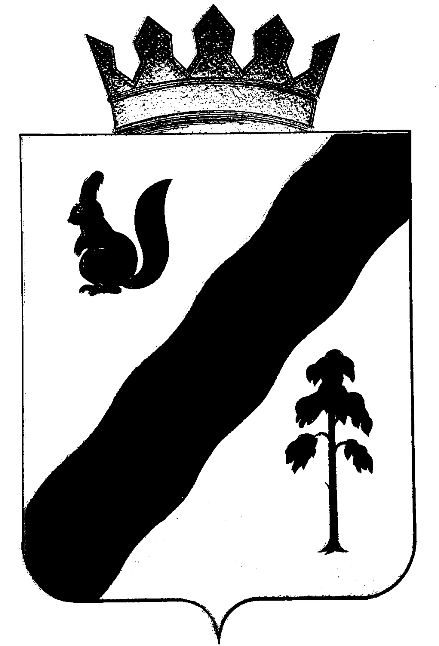 постановление АДМИНИСТРАЦИи ГАЙНСКОГО МУНИЦИПАЛЬНОГО ОКРУГА пермского края08.06.2021                                                                                                     №  469 Об утверждении Порядка определения объема и предоставления субсидии из бюджета Гайнского муниципального округа автономной некоммерческой организации "Редакция газеты "Наше время"В соответствии со статьей 78.1 Бюджетного кодекса Российской Федерации, Постановлением Правительства Российской Федерации от 18.09.2020 года № 1492 "Об общих требованиях к нормативным правовым актам, муниципальным правовым актам, регулирующим предоставление субсидий, в  том числе грантов в форме субсидий, юридическим лицам, индивидуальным предпринимателям, а также физическим лицам - производителям товаров, работ, услуг, и о признании утратившими силу некоторых актов Правительства Российской Федерации и отдельных положений некоторых актов Правительства Российской Федерации", руководствуясь Уставом Гайнского муниципального округа Пермского края,администрация Гайнского муниципального округа ПОСТАНОВЛЯЕТ:1. Утвердить прилагаемый Порядок определения объема и предоставления субсидии из бюджета Гайнского муниципального округа автономной некоммерческой организации "Редакция газеты" Наше время".2. Настоящее постановление вступает в силу после его подписания и подлежит размещению в сети Интернет на официальном сайте администрации Гайнского муниципального округа.3. Контроль исполнения настоящего постановления возложить на и.о. заместителя главы по экономике и финансам.Глава муниципального округа - глава администрации Гайнскогомуниципального округа	  Е.Г. ШалгинскихПриложениек постановлениюадминистрации Гайнского муниципального округаот 08.06.2021 г. № 469Порядокопределения объема и предоставления субсидиииз бюджета Гайнского муниципального округа автономной некоммерческой организации"Редакция газеты "Наше время"1. Общие положения1. Настоящий Порядок определения объема и предоставления субсидии из бюджета Гайнского муниципального округа автономной некоммерческой организации "Редакция газеты "Наше время" (далее - Порядок) разработан в целях возмещения затрат на публикацию нормативных правовых актов, принимаемых органами местного самоуправления, прочее информирование населения в газете "Наше время" (далее - субсидия).2. Получателем субсидии является автономная некоммерческая организация "Редакция газеты "Наше время" (далее - АНО), являющаяся издателем печатного средства массовой информации, определенного Уставом Гайнского муниципального округа Пермского края источником официального опубликования муниципальных правовых актов Гайнского муниципального округа.3. Субсидия предоставляется в пределах средств, предусмотренных в бюджете Гайнского муниципального округа на указанные цели распорядителю средств бюджета Гайнского муниципального округа - администрации Гайнского муниципального округа (далее - администрация округа) на очередной финансовый год.4. Объем субсидии, планируемой в бюджете Гайнского муниципального округа на очередной финансовый год и плановый период определяется исходя из стоимости одного квадратного сантиметра газетной площади (себестоимости), утвержденной руководителем АНО, и планируемого количества квадратных сантиметров газетной полосы, занятых публикациями нормативных правовых актов, принимаемыми органами местного самоуправления, прочим информированием населения в газете "Наше время", согласованным администрацией Гайнского муниципального округа.2. Порядок предоставления субсидии5. Предоставление субсидии осуществляется на основании соглашения о предоставлении субсидии из бюджета Гайнского муниципального округа, заключенного между АНО и администрацией округа (далее - Соглашение).6. Соглашение должно содержать:1) цели, условия и порядок предоставления субсидии;2) объем субсидии;3) права и обязанности сторон;4) ответственность сторон;5) контроль исполнения Соглашения;6) порядок возврата субсидии в бюджет;7) срок действия Соглашения;8) согласие АНО на осуществление администрацией округа, предоставившей субсидию, и органом муниципального финансового контроля проверок соблюдения АНО условий, целей и порядка ее предоставления.7. Субсидия предоставляется с лицевого счета администрации округа.8. Для получения субсидии АНО представляет в администрацию округа:- расчет затрат на публикацию нормативных правовых актов, принимаемых органами местного самоуправления, прочее информирование населения в газете "Наше время" (далее - официальные материалы) (себестоимости) 1 квадратного сантиметра газетной площади, определяемых исходя из сложившейся за отчетный период себестоимости 1 квадратного сантиметра газетной площади по форме № 1 (приложение 1 к настоящему Порядку);- отчет о затратах по опубликованию официальных материалов по форме № 2 (приложение 2 к настоящему Порядку).9. Субсидия предоставляется ежемесячно исходя из фактической стоимости одного квадратного сантиметра газетной площади, определяемой исходя из сложившейся за отчетный период, но не выше плановой себестоимости и фактического количества квадратных сантиметров газетной полосы, занятых опубликованными официальными материалами.10. На основании заключенного Соглашения администрация округа в течение 3-х рабочих дней с даты получения документов, указанных в пункте 8 настоящего Порядка, осуществляет их проверку и направляет в МКУ "ЦБУ п. Гайны" для подготовки заявки на оплату расходов.11. МКУ "ЦБУ п. Гайны" осуществляет перечисление субсидии на расчетный счет АНО в пределах утвержденных средств в бюджете Гайнского муниципального округа на текущий финансовый год.12. АНО в лице руководителя несет предусмотренную законодательством ответственность за достоверность документов, предоставляемых в соответствии с пунктом 8 настоящего Порядка, нецелевое и неэффективное использование субсидии в соответствии с условиями Соглашения.13. Администрация округа и орган муниципального финансового контроля осуществляют обязательные проверки соблюдения условий, целей и порядка предоставления субсидии.14. АНО, получившее субсидию, обязано использовать ее по целевому назначению, исключительно на цели ее выделения в соответствии с настоящим Порядком и Соглашением.15. В случае если в течение финансового года произойдет уменьшение показателей, примененных для планового расчета субсидии, размер субсидий может быть уменьшен.16. В случае невыполнения и (или) нарушения условий, установленных настоящим Порядком и Соглашением, администрация округа вправе приостановить перечисление субсидии до устранения нарушений.В случае выявления недостоверных сведений, расчетов для получения субсидии администрация округа в течение 5 рабочих дней со дня их выявления направляет АНО письменное требование о возврате субсидии в бюджет Гайнского муниципального округа (далее - требование).17. АНО производит возврат суммы субсидии в бюджет Гайнского муниципального округа в течение 5 рабочих дней пяти дней со дня получения от администрации округа требования по реквизитам и коду бюджетной классификации, указанным в требовании.В случае отказа от добровольного возврата либо невозвращении субсидии в установленный настоящим Порядком срок средства предоставленной субсидии взыскиваются в судебном порядке в соответствии с действующим законодательством.Приложение 1к Порядку определения объема и предоставления субсидии из бюджета Гайнского муниципального округа автономной некоммерческой организации"Редакция газеты "Наше время""Форма № 1                                                                  Утверждаю                                                               Руководитель                                                 __________________________                                                 (наименование организации)                                                 __________________________                                                                   (Ф.И.О.)                                                 __________________ 20__ г.Расчетзатрат (себестоимости) 1 квадратного сантиметра газетной площади на публикацию нормативных правовых актов, принимаемых органами местного самоуправления, прочее информирование населения в газете "Наше время"на очередной финансовый годза _________________ 20__ г.Подпись исполнителяМ.П.Приложение 2к Порядку определения объема и предоставления субсидии из бюджета Гайнского муниципального округа автономной некоммерческой организации"Редакция газеты "Наше время""Форма № 2УтверждаюАдминистрация Гайнского муниципального округа__________________________       (Ф.И.О.)____________________ 20__ г.Отчето затратах на публикацию нормативных правовых актов, принимаемых органами местного самоуправления, прочее информирование населения в газете "Наше время"за _________________ 20__ г.(отчетный период)Сумма прописью:Руководитель АНО______________________________________________Главный бухгалтер АНО_________________________________________Исполнитель__________________________________________________М.П."___" __________ 20___ г."Расчеты проверены"___________________________________________________________Специалист ___________________________________________________№п/пВиды затратЗатраты, руб.1Количество номеров газеты2Общий тираж, экз.3Количество полос в общем тираже4Средний тираж, экз. (строка 2 / строку 1)5Среднее количество полос в одной газете (строка 3 / строку 2)6Прямые затраты6.1Фонд оплаты труда6.2Начисление ФОТ6.3Материалы6.4Амортизация6.5Прочие прямые затраты7Косвенные затраты7.1Общехозяйственные (накладные) расходы8Итого затрат9Себестоимость одного экземпляра газеты (строка 8 / строку 2)10Себестоимость одной полосы с учетом тиража (строка 9 x строку 4 / строку 5)11Себестоимость 1 кв. см газетной площади (строка 10 /925 кв. см, т.к. в 1 полосе газеты 925 кв. см)Порядковый номер издания и датаНомер и дата муниципального правового акта, сведения об информации опубликованных в газетеКоличество кв. смСтоимость 1 кв. см газетной площадиРазмер субсидии (гр. 3 x гр. 4)12345К оплате: